Travail à faire	Après avoir lu le document, répondez aux questions suivantes :Qui est l’éditeur de cette application ?Quelle est la finalité de cette application ?Quel est le public concerné par l’application ?Quels sont ses points forts ?Doc.  Application MYTWIP® READY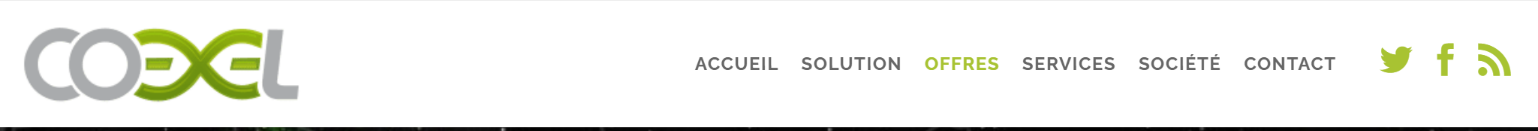 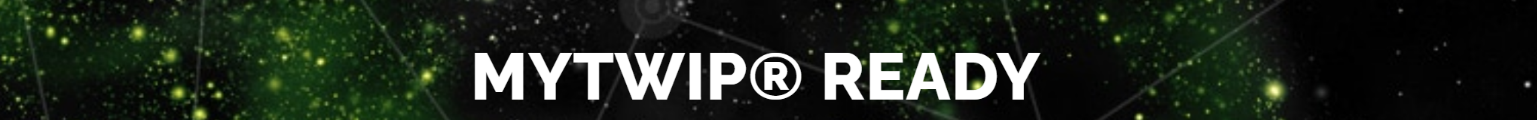 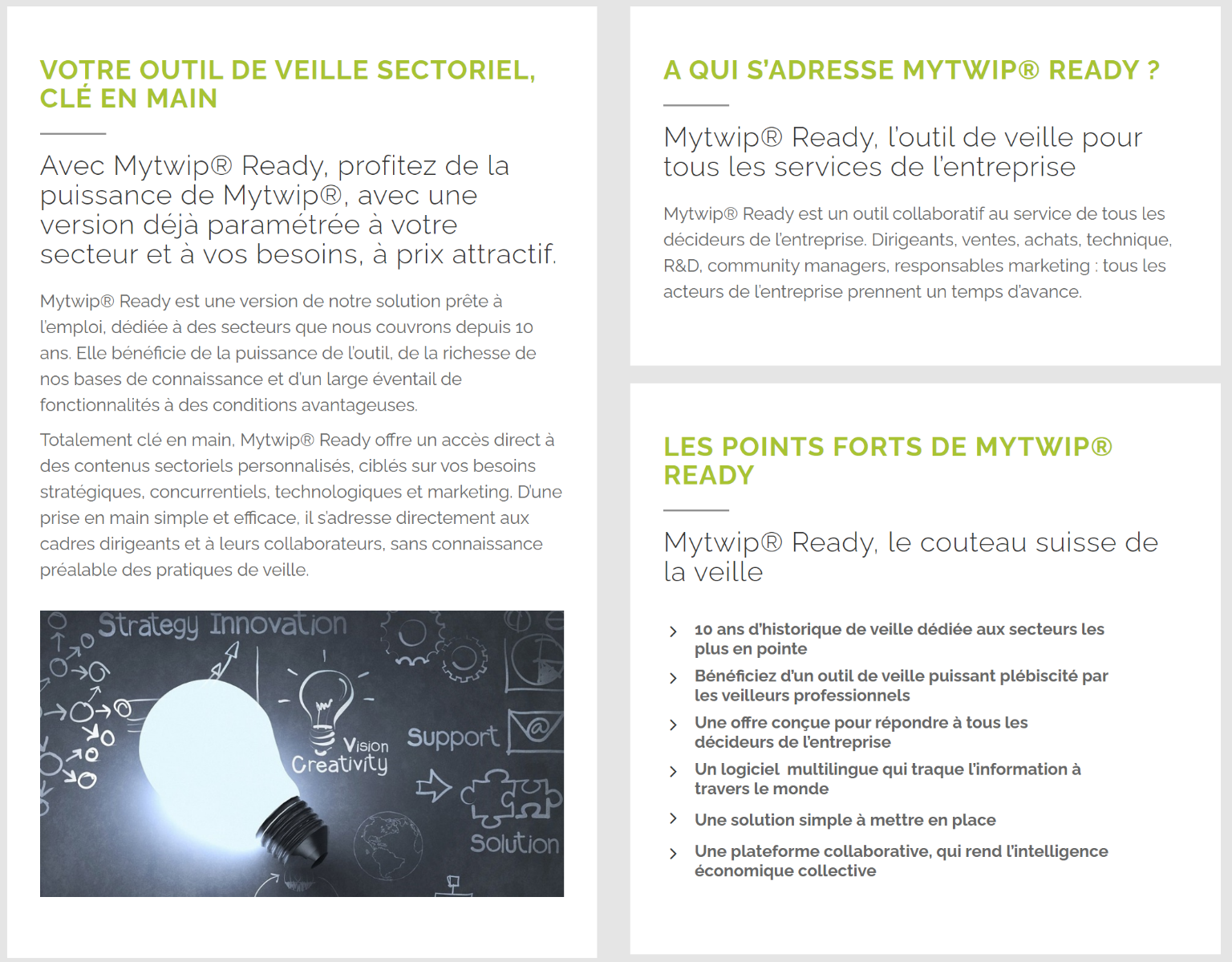 Réponses	Qui est l’éditeur de cette application ?Quelle est la finalité de cette application ?Quel est le public concerné par l’application ?Quels sont ses points forts ?Réflexion 4 – Découvrir une application de veilleRéflexion 4 – Découvrir une application de veilleRéflexion 4 – Découvrir une application de veilleDurée : 20’ou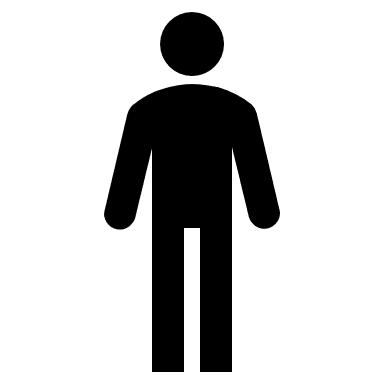 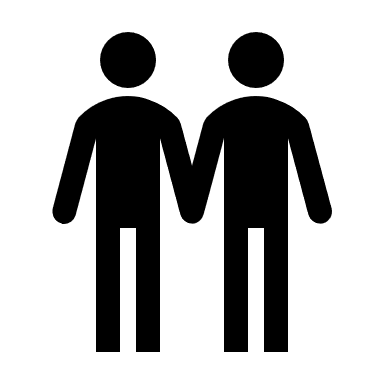 Source